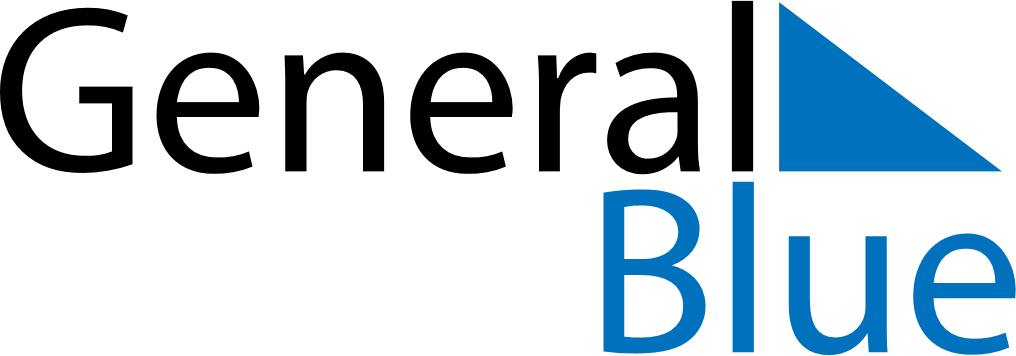 August 2019August 2019August 2019August 2019BrazilBrazilBrazilSundayMondayTuesdayWednesdayThursdayFridayFridaySaturday12234567899101112131415161617Father’s Day18192021222323242526272829303031